Society for German-American Studies (SGAS)2018 European Membership FormName _____________________________________________________________________Address ___________________________________________________________________City _____________________________________________________________E-Mail Address_________________________________________________________Newsletter sent electronically  ___Newsletter via mail system___________ ____  (Check one of the options)Professional Affiliation ___________________________________________________European Dues Structure:Student – 20 EurosAdult – 40 EurosInstitutions – 50 EurosPaying directly to Norris Bank:: Pay your dues to the following account via bank transfer (Überweisung):Kontoinhaber: Dr. Katja Hartmann / Noris Bank Berlin / IBAN:DE36760260000439508300BIC: NORISDE71XXX / Verwendungszweck: Ihr Name und Ihre AdresseDr. Katja Hartmann / Händelstr. 70 / 14513 Teltow. Germany
e-mail: munsalvaesche@t-online.de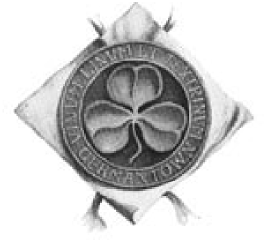 